Première participation du groupe CERATIZIT au salon INDUSTRIE LyonSolutions pour fabricants d’outils en carbure monobloc et en matière de protection contre l’usureCERATIZIT S.A., Mamer, Luxembourg (siège social), le 2 mars 2017Cette année, le groupe CERATIZIT participera pour la première fois au salon INDUSTRIE Lyon en tant qu’exposant. Dans le hall 5, sur le stand L115, les marques de compétence Toolmaker Solutions by CERATIZIT et Hard Material Solutions by CERATIZIT informeront sur leurs solutions en carbure pour fabricants d’outils monobloc ainsi que sur les solutions en matière de protection contre l’usure touchant presque tous les secteurs industriels. Seront présentés comme produits phare à Lyon les barreaux à trous d’arrosage hélicoïdaux, réalisés dans la nuance CTS12D ainsi que les mâchoires d’appointage ZBE PRO.Toolmaker Solutions by CERATIZIT présente les barreaux à trous d’arrosage hélicoïdaux destinés à l’usinage des matériaux compositesToolmaker Solutions by CERATIZIT revêt au sein du groupe CERATIZIT le rôle de spécialiste pour barreaux et ébauches préformées en carbure monobloc. À l’occasion du salon INDUSTRIE Lyon, les experts des barreaux en carbure renseigneront les fabricants d’outils sur la vaste gamme standard comprenant trois lignes de produits en différentes classes de performance et gammes de prix offrant à chaque utilisateur la bonne solution. Les barreaux à trous d’arrosage hélicoïdaux dans la nuance CTS12D, désormais disponibles ex stock, comptent parmi les produits phare du groupe CERATIZIT. Grâce à sa teneur en cobalt de 6 % (une nuance conventionnelle a une teneur de 10 %), cette nuance se prête parfaitement au revêtement de diamant et donc, par exemple, à la fabrication d’outils utilisés dans l’usinage des matériaux composites destinés à l’industrie aéronautique.« La France est un pays où ce secteur est d’une importance primordiale. C’est pour cette raison que nous tenons à présenter ce produit ici pour la première fois », explique Tobias Bader, « Head of Sales & Product Management Round Tool Materials ».Hard Material Solutions by CERATIZIT montre de nouveaux produits pour le formageLa marque de compétence Hard Material Solutions by CERATIZIT propose des solutions spécifiques en carbure aux secteurs industriels les plus divers. Ces solutions peuvent remplacer efficacement des pièces d’usure et augmentent la rentabilité des processus de fabrication. À Lyon, ce sont, entre autres, les produits pour le formage qui occuperont une place privilégiée. Parmi ces produits figure la ligne améliorée des mâchoires d’appointage ZBE PRO qui atteint lors du formage des pointes de clous une durée de vie plus longue et une qualité de coupe nettement meilleure. Hard Material Solutions by CERATIZIT informera en outre sur les outils d’étirage, les nuances CF+ résistantes à la corrosion pour la construction d’outillages, les solutions économiques pour la découpe précise et sans bavures par jet d’eau de différents matériaux ainsi que sur les ébauches sur mesure fabriquées suivant les spécifications des clients.CERATIZIT identifie encore du potentiel en FranceLe fabricant de produits en carbure et en céramique actif sur le marché français depuis plusieurs décennies, participera cette année pour la première fois au salon INDUSTRIE Lyon qui se tiendra du 4 au 7 avril 2017 au parc d'expositions et centre de conventions Eurexpo de Lyon. Grâce aux produits innovants des marques de compétence Hard Material Solutions by CERATIZIT et Toolmaker Solutions by CERATIZIT, le groupe CERATIZIT considère ses chances sur le marché français encore très bonnes et pense atteindre à l’occasion de ce salon un large éventail de ses clients actuels et potentiels en France.Le groupe CERATIZIT au salon INDUSTRIE Lyon 2017 : du 4 au 7 avril, hall 5, stand L115.Photo :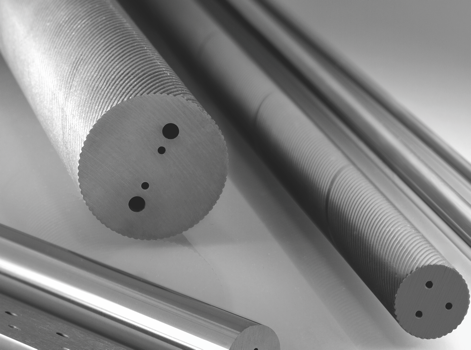 Barreaux à trous d’arrosage hélicoïdaux réalisés dans la nuance CTS12DContact de presseCERATIZIT S.A.Parwez FarsanPR & Content Manager101, Route de HolzemLU-8232 Mamer, LuxembourgTél. : +352 31 20 85-692parwez.farsan@ceratizit.comwww.ceratizit.com